Администрация Великого Новгорода и Союз городов Центра и Северо-Запада России в сотрудничестве с Новгородской Конторой Международного Экономического Союза ГАНЗА приглашают Вас 10-11 ноября 2016 года принять участие в международной конференции «Экономика туризма: ресурсы и резервы развития», в рамках которой представляется возможность для обмена мнениями, открытия новых возможностей в развитии туризма, налаживании межмуниципального партнерстваПредварительная программа международной конференции«Экономика туризма: ресурсы и резервы развития»Место проведения: конференц-зал Администрации Великого Новгорода, 1 этаж (ул. Большая Власьевская, д. 4)Дополнительную информацию по вопросам организации и проведения конференции можно получить по телефонам +7 (8162) 994-206, +7 (8162) 994-228, +7 (8162) 994-226 или отправить сообщение по электронной почте evsi@adm.nov.ru, mvi@adm.nov.ru, zon@adm.nov.ru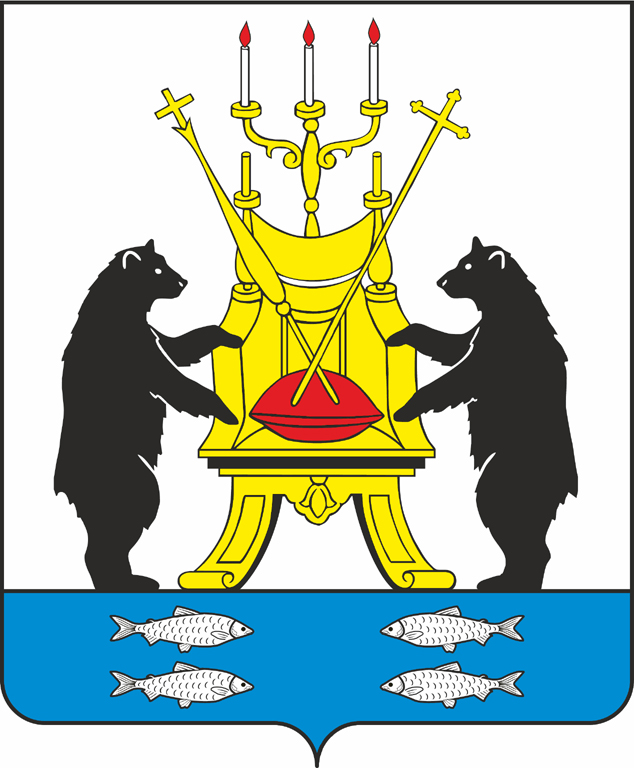 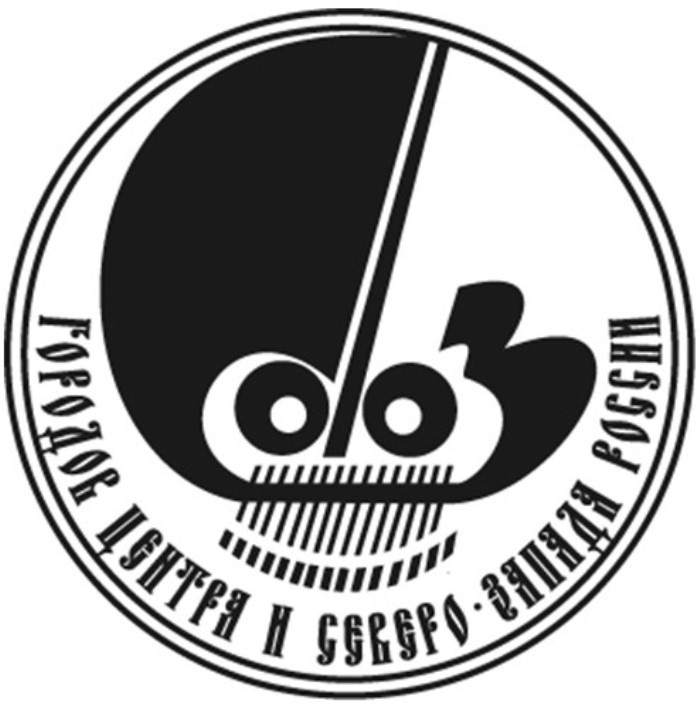 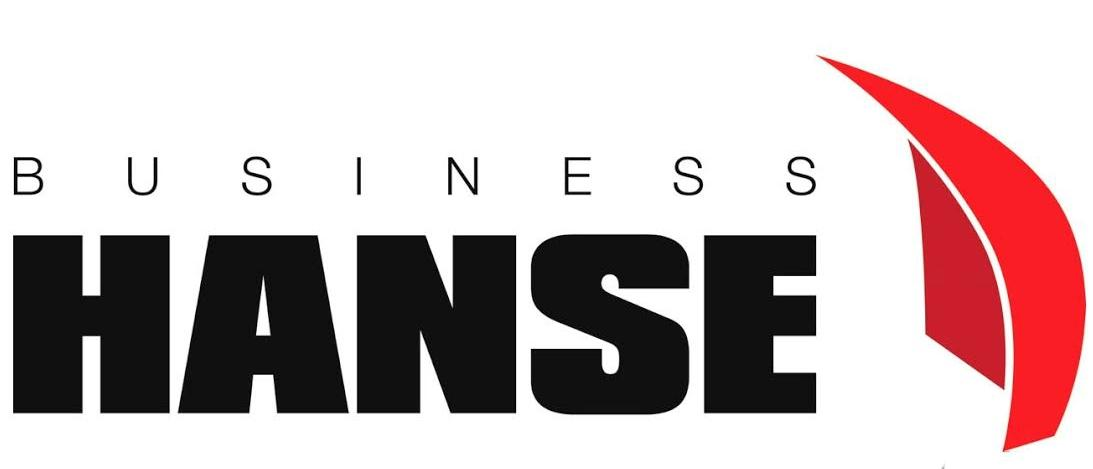 09.11.2016 (среда) Заезд участников конференции, размещение в гостиницах города10.11.2016 (четверг)09.30 – 10.15Регистрация участников конференции10.20 -  10.40Открытие и приветствие участников конференции 10.40 – 13.00I сессия «Европейский опыт в развитии внутреннего и въездного туризма», выступления европейских специалистов13.00 – 14.00Бизнес-ланч14.00 – 15.30II сессия «Международные союзы и бренды как ресурс для развития внутреннего и въездного туризма»В рамках сессии будет представлен опыт реализации туристских мероприятий  в рамках  проектов Ганзейского Союза Нового времени и Ассоциации городов-наследников Византии, проекта «Серебряное ожерелье России»15.30 – 17.30III сессия «Диалог практиков: Как побудить туриста вернуться?»19.30 – 22.00Гала-ужин с кулинарными мастер-классами поваров-участников V Международного Гурмэ-фестиваля «Великий Новгород»11.11.2016 (пятница)10.00 – 14.00I сессия «Организация туристкой деятельности региона. ТИЦ как ключевой фактор развития внутреннего и въездного туризма»15-летний опыт работы туристского информационного центра «Красная Изба»14.00 – 15.30Бизнес-ланч15.30 – 17.00II сессия. «ТИЦ. Истории успеха». Выступления представителей ТИЦ из регионов, обсуждение общих вопросов, презентация передовых практик развития туризма в регионах России17.00 – 18.30Авторский тренинг для с руководителей и сотрудников ТИЦ. Проводит Ольга Чалабова, профессиональный коуч, член ICF (Международная Федерация Коучинга), исполнительный директор Ассоциации туризма Великого Новгорода (тема тренинга будет сформирована по запросам участников)